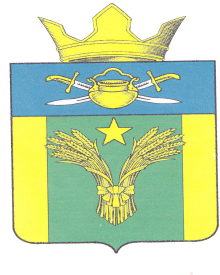 ПОСТАНОВЛЕНИЕАДМИНИСТРАЦИИ  МАЙОРОВСКОГО СЕЛЬСКОГО ПОСЕЛЕНИЯКОТЕЛЬНИКОВСКОГО МУНИЦИПАЛЬНОГО РАЙОНАВОЛГОГРАДСКОЙ ОБЛАСТИ от 15.12.2017 г.                        № 57Об утверждении муниципальной  программы «Развитие физической культуры и массового спорта на территории Майоровского сельского поселения Котельниковского муниципального района Волгоградской области « на период 2018-2020 годы»      В соответствии с Федеральным законом от 06.10.2003 г.№ 131-ФЗ»Об общих принципах организации самоуправления в Российской Федерации»,Федерального Закона «О физической культуре и спорте в Российской Федерации»,Постановление РФ «О Федеральной целевой программе «Развитие физической культуры и спорта в РФ на 2006-2015 годы» от 11.01.2006 г.Устава Майоровского сельского поселения ,распоряжение администрации Майоровского сельского поселения Котельниковского муниципального района Волгоградской области  № 98-р от 08.11.2017 года о разработке муниципальной программы «Развитие физической культуры и массового спорта на территории Майоровского сельского поселения Котельниковского муниципального района Волгоградской области  на период 2018-2020 годы»                                        Постановляю:1.Утвердить прилагаемую муниципальную  программу «Развитие физической культуры и массового спорта на территории Майоровского сельского поселения Котельниковского муниципального района Волгоградской	 области на период 2018-2020 годы»2.Финансирование Программы, начиная с 2018 года, осуществлять в пределах средств, предусмотренных в муниципальном бюджете Майоровского сельского поселения на соответствующий финансовый год.3.Настоящее постановление подлежит обнародованию.4.Контроль за исполнением постановления оставляю за собой.    Глава Майоровского    сельского поселения :                                А.В.Попов.П Р О Г Р А М М А«Развитие физической культуры и массового спорта на территории Майоровского сельского поселения Котельниковского муниципального района Волгоградской области на 2018-2020 гг.х.Майоровский2018-2020гг г.П А С П О Р Т«Программы  развития  физической культуры и спорта на территории Майоровского сельского  поселения Котельниковского муниципального района Волгоградской области  на 2018-2020г г.»Наименование Программы Программа  развития  физической культуры и спорта на территории Майоровского сельского  поселения Котельниковского муниципального района Волгоградской области  на период 2018-2020г.Дата принятия решения о разработке Программы Распоряжение № 98-р от 08.11.2017 годаЗаказчик и разработчик ПрограммыАдминистрация Майоровского сельского поселения.Сроки действия Программы 2018-2020 г   Исполнители ПрограммыАдминистрация Майоровского сельского поселения.Основания для разработки Программы Необходимость устранения негативных социально-экономических тенденций:     Ухудшение состояние здоровья населения, особенно детей, подростков и молодежи;     Увеличение количества людей,  злоупотребляющих алкоголем и табакокурением;     Снижение уровня физического развития всех социально-демографических групп населения;     Недостаточный уровень пропаганды здорового образа жизни, преимуществ занятий физической культурой и спортом;       Недостаточный уровень обеспечения населения поселения ожить   основы формирования здорового и гармонично развитого поколения на 10 %;	Обеспечить доступность заспортивными объектами;	Программа разработана на основе следующих законов и нормативных актов	Федеральный Закон «Об общих принципах организации местного самоуправления в РФ» № 131-ФЗ от 06.10.2003г.	Федеральный Закон «О физической культуре и спорте в РФ» № 329-ФЗ от 04.12.2007г.	Постановление Правительства РФ «О федеральной целевой программе «Развитие физической культуры и спорта в РФ на 2006-2015 годы»» № 7 от 11.01.2006г.	Устав Майоровского сельского поселения Цели Программы     Повышение роли физической культуры и спорта в жизни населения Майоровского  сельского поселения    Задачи Программы                  Основные задачи:	Профилактика правонарушений и наркомании у детей, подростков и молодежи Майоровского поселения с помощью занятий физическими упражнениями и спортом. 	Создание оптимальных условий  для физического совершенствования, укрепления здоровья граждан, приобщения различных групп населения, детей, лиц пожилого возраста  и инвалидов к систематическим занятиям физической культурой и спортом;	Активизация деятельности направленной на формирование у населения устойчивого интереса к занятиям физической культурой и спортом и потребности в здоровом образе жизни;	Усиление позиций спорта в Майоровском поселении как неотъемлемой части физкультурно-спортивно движения и средства для укрепления авторитета поселения на районном , областном уровнях;Перечень основных мероприятий     Разработка нормативно-правовой базы;	Регулирование спортивной деятельности и управление массовой физической культурой и спортом.Объемы и источники финансированияФинансирование мероприятий осуществляется за счет бюджета  Майоровского  сельского поселения в размере 90  тыс.рублейОжидаемые и конечные результаты  Внедрение программы позволит:	Использовать возможности физической культуры и спорта в совершенствовании нравственного, патриотического и физического развития учащейся молодежи, повысить роль физической культуры и спорта как средства профилактики  асоциального поведения молодежи;	Улучшение качества спортивных объектов на территории поселения;	Развитие новых видов спорта на территории поселения;	Улучшить   физическое   состояние   населения,   залнятий физической культурой и спортом для различных категорий населения на 10%;	Создать условия для подготовки  спортсменов  с более высокими результатами и их успешного выступления  на районном и областных уровнях.Анализ состояния физической культуры и спорта в Майоровском сельском поселенииФизическая культура и спорт – это развитие физических, эстетических, нравственных качеств человеческой личности, организация общественно – полезной деятельности и досуга населения, профилактика заболеваний, воспитание подрастающего поколения. В физкультурно – спортивную деятельность в Российской Федерации, согласно Федеральной целевой программе «Развитие физической культуры и спорта в Российской Федерации на 2006 -2015 годы», вовлечено 20,2% населения, в том числе женщин – 13%, учащихся в возрасте 6-17 лет  - 25 %. По Майоровскому сельскому поселению показатели составляют: всего занимаются физической культурой и спортом - 20% (в % от общего количества населения). Количество жителей   поселения на 1.01.2017г. составило 760 человек. Учащихся (в % от общего количества учащихся), занимающихся физкультурой  – 95%, посещающих секции – 42%. Общее количество учащихся – 60 человек. 1.ОРГАНИЗАЦИОННАЯ РАБОТА1.1.Согласно Устава Майоровского сельского поселения, одним из вопросов местного значения является обеспечение условий для развития на территории поселения массовой физической культуры и спорта. В связи с этим в администрации Майоровского сельского поселения предусмотрена должность специалиста по молодежной политике и спорту, в обязанности которого входит исполнение указанных полномочий, а также  должность спортивного инструктора, которая предусматривает работу с молодежью и населением в области физкультуры и спорта. 1.2. На рассмотрение законодательных и исполнительных органов власти выносятся такие вопросы, касающиеся развития физической культуры и спорта на территории поселения как:- планы работ,- принятие и утверждение программ- положения о работе с молодежью,- отчеты о работе,- проведение поселковых соревнований и праздников.  2.ОРГАНИЗАЦИЯ ФИЗИЧЕСКОГО ВОСПИТАНИЯ В ОБРАЗОВАТЕЛЬНЫХ УЧРЕЖДЕНИЯХ2.1.В  школе нашего поселения работают грамотные специалисты, которые проводят интересные и полезные уроки физкультуры, дающие возможность школьникам не только поддерживать в нужной форме свое здоровье, но и участвовать в различных соревнованиях, как на территории поселения, так и за её пределами. В спортивных соревнованиях района участвуют не только школьники,  но и педагоги.А также в Майоровской школе  была возобновлена военно-спортивная игра «Зарница».2.3. Школьники Майоровской средней школы, благодаря  организаторским и профессиональным способностям своего преподавателя физкультуры, смогли показать неплохие  результаты  на различных соревнованиях, проводимых и в районе (стрелковое многоборье, , баскетбол,  пулевая стрельба, футбол).3.ОРГАНИЗАЦИЯ ФИЗКУЛЬТУРНО_ОЗДОРОВИТЕЛЬНОЙ РАБОТЫ В УЧРЕЖДЕНИЯХ3.1. На территории поселения крупные предприятия отсутствуют, поэтому физкультурно-оздоровительная работа проходит в основном  в общеобразовательных учреждениях, которые обеспечены кадровым руководством в этом направлении.3.2. Участие команд учителей и молодежи в спортивных слетах района в соревнованиях по футболу. Также спортивным духом отличается и коллектив Совета депутатов и администрации поселения, который неоднократно участвовал на районных спартакиадах, принимали участие в соревнованиях по пулевой стрельбе. 4.ОРГАНИЗАЦИЯ ФИЗКУЛЬТУРНО-МАССОВОЙ И СПОРТИВНОЙ РАБОТЫ4.1.Организация физкультурно-массовых и спортивных мероприятий поселения происходит в основном по заранее сформированному плану и программы, принятой Советом депутатов. Так, согласно программы, будут проведены следующие спортивные мероприятия:- товарищеские встречи по футболу - 10,- забег, посвященный Дню Победы – 1,- соревнования по волейболу – 6,- военно-спортивная игра «Зарница»- - спортивный конкурс поселения»Папа,мама,я – спортивная семья»- детский спортивный праздник – 4.4.3. В населенном пункте имеются спортивные площадки для игры в футбол, волейбол, и баскетбол, а в осенне-зимний период к услугам желающих заняться спортом предоставлены школьные спортзал,и Д/К где можно поиграть в настольный теннис, дартс,биллиард. 5. ОРГАНИЗАЦИЯ РАБОТЫ С МОЛОДЕЖЬЮ ПРИЗЫВНОГО И ДОПРИЗЫВНОГО ВОЗРАСТА.5.1. В поселении ведется работа с молодежью призывного и допризывного возраста, а именно: ежегодно юноши 17-ти лет выезжают на сборы, которые устраивает районный военкомат, где они выполняют определенные нормативы, необходимые молодому солдату. Программные мероприятия№ п/пНаименование мероприятийНаименование мероприятийНаименование мероприятийНаименование мероприятийОбъем финансирования тыс.руб.Объем финансирования тыс.руб.Срок исполненияСрок исполнения1.1.1.Спортивно-массовые мероприятия Спортивно-массовые мероприятия Спортивно-массовые мероприятия Спортивно-массовые мероприятия Спортивно-массовые мероприятия 1.11.11.1Военно-спортивная игра «Зарница»2,02,0Февраль 2018-2020гФевраль 2018-2020гшколашкола1.2.1.2.1.2.Первенство по пулевой стрельбе, посвященные Дню защитника Отечества и юбилею Победы2,02,0Март 2018Март 2018школашкола1.41.41.4Спортивный праздник «Папа, мама, я – спортивная семья»4,04,0Апрель 2018-2020Апрель 2018-2020культуракультура1.51.51.5Спортивные мероприятия, посвященные празднованию «Дня молодежи», «Дня 10.0 10.0 Июнь 2018-2020Июнь 2018-2020культуракультура1.61.61.6Спортивный праздник, посвященный«Дню физкультурника»5,05,0июль-август 2018-2020июль-август 2018-2020культуракультура1.71.71.7Спортивные праздники в рамках празднования «Дня хутора», 8,08,0июль-август 2018-2020июль-август 2018-2020Школа,культура,библиотекаШкола,культура,библиотека1.91.91.9Награждение лучших спортсменов по итогам года6,06,0Ноябрь-декабрь 2018-2020Ноябрь-декабрь 2018-2020администрацияадминистрацияИТОГО по пункту 1:ИТОГО по пункту 1:ИТОГО по пункту 1:ИТОГО по пункту 1:37,037,02.2.2.Расходы на участие команд в районных, соревнованиях по видам спорта и транспортные расходы: Расходы на участие команд в районных, соревнованиях по видам спорта и транспортные расходы: Расходы на участие команд в районных, соревнованиях по видам спорта и транспортные расходы: Расходы на участие команд в районных, соревнованиях по видам спорта и транспортные расходы: Расходы на участие команд в районных, соревнованиях по видам спорта и транспортные расходы: 2,12,12,1Футбол10,0010,00в течение годав течение годаадминистрацияадминистрацияИТОГО по пункту 2:ИТОГО по пункту 2:ИТОГО по пункту 2:ИТОГО по пункту 2:10,010,04.4.Спортивные сооружения сельского поселения Спортивные сооружения сельского поселения Спортивные сооружения сельского поселения Спортивные сооружения сельского поселения Спортивные сооружения сельского поселения Спортивные сооружения сельского поселения 4.24.2Ремонт спортивных площадок - обсыпка поля  мелом- установка волейбольных  стоек -  ремонт и покраска  футбольных  ворот - покраска спортивных  снарядовРемонт спортивных площадок - обсыпка поля  мелом- установка волейбольных  стоек -  ремонт и покраска  футбольных  ворот - покраска спортивных  снарядов10,010,0Июнь-сентябрь 2018гИюнь-сентябрь 2018гадминистрацияадминистрацияИТОГО по пункту 4:ИТОГО по пункту 4:ИТОГО по пункту 4:ИТОГО по пункту 4:10,010,05.5.Приобретение спортивного инвентаря и спорт. оборудования: Приобретение спортивного инвентаря и спорт. оборудования: Приобретение спортивного инвентаря и спорт. оборудования: Приобретение спортивного инвентаря и спорт. оборудования: Приобретение спортивного инвентаря и спорт. оборудования: Приобретение спортивного инвентаря и спорт. оборудования: 5.25.2Волейбольные стойки на спортивную площадку в, футбольные ворота   Волейбольные стойки на спортивную площадку в, футбольные ворота   5,05,020192018-202020192018-2020администрацияадминистрация 5.3 5.3Спортивный инвентарь (мячи, коврики, пульки, сетки и т.д.),Спортивный инвентарь (мячи, коврики, пульки, сетки и т.д.),3,03,020192018-202020192018-2020администрацияадминистрация5.45.4Приобретение спортивной формыПриобретение спортивной формы25,025,02018-20202018-2020ИТОГО по пункту 5:ИТОГО по пункту 5:33,033,0ИТОГО по программе:ИТОГО по программе:ИТОГО по программе:ИТОГО по программе:90,090,0